ZamierzeniaZamierzenia wychowawczo-dydaktyczne na miesiąc listopad 2021 w grupie IX ,, MOTYLKI’’Listopadowe wspomnieniaJesienna pogodaZwierzęta domoweZimno, coraz zimniejZabawy codziennie realizowane w planie dnia:„Powitanka” – zabawy językowe do wyboru N. (również w języku angielskim);zestawy ćwiczeń porannych nr 5 lub 6;zestawy ćwiczeń gimnastycznych nr 9, 10, 11 lub 12;praca indywidualna z dziećmi wynikająca z ich potrzeb rozwojowych; prowadzenie obserwacji dzieci;wdrażanie do systematycznego stosowania zabiegów higienicznych po zabawie i przed posiłkami;zabawy dowolne w kącikach zainteresowań.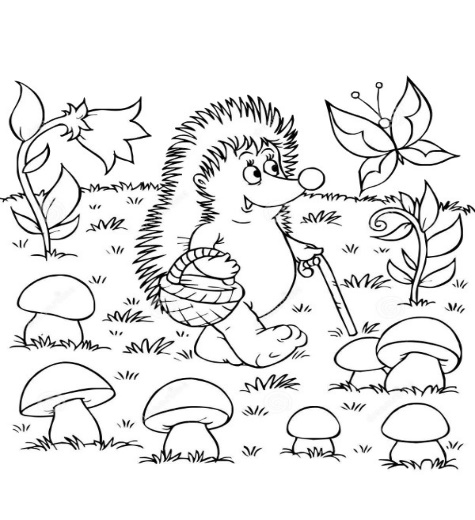 